                                                                                                                                                                                      УтверждаюЗаведующий МАДОУ №31 «Крепыш»__________________М.С.АлехнаПриказ №        а  от __________ 2019г      Cетка занятий(пр-т Космонавтов д. 10 А)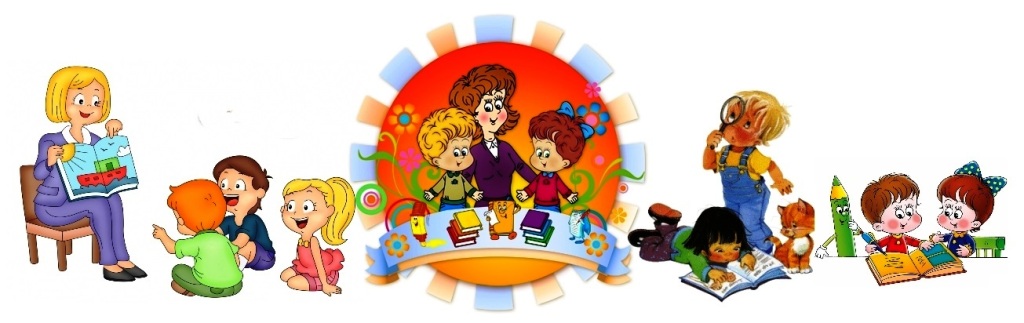                                                                                                                                                                                          УтверждаюЗаведующий МАДОУ №31 «Крепыш»__________________М.С.АлехнаПриказ №     а  _______________2019г Cетка занятий.(ул. Мичурина д.7 А)№п/пНазвание кружкаРуководитель кружкаДень проведенияВремя проведенияВозрастдетей1Занятия по адаптации к школе «Грамотейка» (обучение грамоте)Педагог доп. образованияВязигина Галина ПавловнаПонедельник-среда15.10-15.4515.50-16.256-7 лет5-6 лет2Кружок«Буквоежка» (развитие речи)Педагог доп. образованияВязигина Галина Павловнасреда16.35-17.054-5 лет3Занятия по адаптации к школе «Считалочка»  (математика)Педагог доп. образованияАлексеенко Марина АндреевнаВторник,четверг15.10-15.4515.50-16.256-7 лет5-6 лет4Спортивный кружок «Фитнесмикс»Педагог доп. образованияПодвижная Анна АлександровнаПятница15.15-15.4515.50-16-253-5 лет5-7 лет5Танцевальный кружок «Непоседы»Педагог доп. образования Ушакова Кристина ВалерьевнаПонедельник,Пятница15.50-16.25  15.10-15.505-7лет6Кружок по пению «Звонкие голоса»Музыкальный руководитель Богатырева Ирина ВладимировнаВторник15.10-15.4515.50-16.205-7лет3-5 лет8Театральный кружок «Арлекино»Педагог доп. образования Давыдова Надежда БорисовнаСреда15.10-15.455-7 лет9Театральный кружок «Чиполлино»Педагог доп. образования Богатырева Ирина ВладимировнаЧетверг15.15-15.453-5 лет10Услуги логопедической помощи«Звуковичок» Учитель-логопед Андриевская Марина ЮрьевнаПо индивидуальному графику5-7 лет11Кружок по рисованию «Разноцветный мир»Педагог доп. образования Финашкина Елена ЮрьевнаВторникЧетверг15.10-15.40   15.45-16.1515.10-15.4515.50-16.254-5 лет3-4 года 5-6 лет6-7 лет12Секция Бассейн«Ловкий дельфин»Инструктор по плаванию Прасковина Эльвира ВалерьевнаВторник, Четверг 15.10-15.45  15.50-16.2515.10-15.45  15.50-16.255-6 лет6-7 лет 4-5 лет5-7 лет13 Кружок «Аквааэробика»Инструктор по плаванию Прасковина Эльвира ВалерьевнаПонедельник12.00-12.506-7 лет14Кружок«Шахматный  клуб»Педагог доп. образования Шрейбер Елена СергеевнаПятница15.50-16.256-7 лет15Кружок «Английский язык для малышей»Педагог доп. образования ПонедельникСредаПятница15.10-15.4515.50-16.25 15.10-15.455-6 лет6-7 лет6-7 лет16Кружок «Развивающие игры»Педагог доп. образованияМорозова Яна ОлеговнаПонедельник15.15-15.4515.50-16.253-5 лет5-7 лет17Кружок «Робототехника»Педагог доп. образованияАверьянова Светлана СергеевнаПятница15.10-15.45 6-7 лет18Кружок «Пластилинография»Педагог доп. образования Смирнова Виктория АнатольевнаСреда15.15-15.453-5 лет19Кружок «Оч.умелые ручки»Педагог доп. образования Смирнова Виктория АнатольевнаСреда15.50-16.255-7 лет№п/пНазвание кружкаРуководитель кружкаДень проведенияВремя проведенияВозрастдетей1Танцевальный кружок  «Горошинки»Музыкальный руководительРяннель Ирина ЮрьевнаПонедельник15.15-15.504-7лет2Кружок по развитию речи«Буквоежка» Педагог доп. образованияТрофимова Яна ВладимировнаВторник15.15-15.454-5 лет3КружокШахматный  клубПедагог доп. образования Иванова Александра ЭдуардовнаВторник15.15-15.506-7 лет4Занятия по адаптации детей к школе «Логико-математические способности»Педагог доп. образованияНижальская И.АСреда15.15-15.506-7 лет5Кружок по рисованию «Разноцветный мир»Педагог доп. образования Немкович Валентина ДмитриевнаЧетверг15.10-15.4515.50-16.20  5-7 лет3-5 лет6Кружок «Робототехника»Педагог доп. образованияТрофимова Яна ВладимировнаПятница15.10-15.45 6-7 лет